Name _____________________________________	Class ______Certification ______________________________________________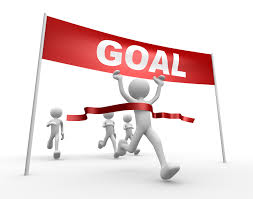 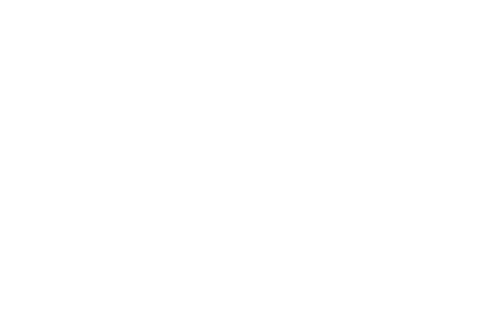 Date and ScoreDate and ScoreDate and ScoreDate and ScorePractice Test #1 – Training ModePractice Test #1 – Testing ModePractice Test #2 – Training ModePractice Test #2 – Testing ModePractice Test #3 – Training ModePractice Test #3 – Testing Mode